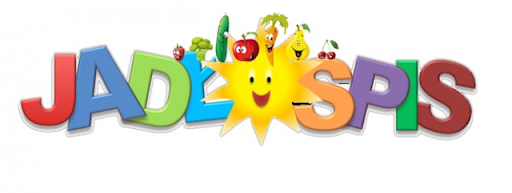 od 18 marca do 22 marca 2024 r. dla uczniów oddziałów przedszkolnychod 18 marca do 22 marca 2024 r. dla uczniów oddziałów przedszkolnychPONIEDZIAŁEKśniadanie – Parówka na ciepło z ketchupem, pieczywo, warzywa, herbata;obiad – Rosół z wkładką mięsną;podwieczorek – Kanapki z wędliną, bułką, masłem i warzywami, herbata; Talerz owoców;WTOREKśniadanie – Kanapki z wędliną, bułką, masłem i warzywami, herbata z cytryną;obiad – Pulpety w sosie pomidorowym z ziemniakami, sałatka ze śmietaną, kompot;podwieczorek – Budyń śmietankowy, biszkopty; Talerz owoców;ŚRODAśniadanie – Kanapki z serkiem topionym, bułką, masłem i warzywami, kakao; obiad – Zupa szczawiowa z wkładką mięsną i jajkiem, pieczywo mieszane, bułka drożdżowa;podwieczorek – Płatki śniadaniowe na mleku; Talerz owoców;CZWARTEKśniadanie – Płatki śniadaniowe na mleku;obiad – Filet kurczaka z ziemniakami, bukiet warzyw, kompot; podwieczorek – Kisiel, wafelek; Talerz owoców;PIĄTEKśniadanie – Ciasto drożdżowe, kawa inka;obiad – Kluski leniwe z sosem śmietanowym; podwieczorek -  Kanapki z wędliną, bułką, masłem i warzywami, herbata; Talerz owoców;Jadłospis może ulec niewielkim zmianom, ze względu na brak dostawy odpowiedniego produktu!     Smacznego…Jadłospis może ulec niewielkim zmianom, ze względu na brak dostawy odpowiedniego produktu!     Smacznego…od 18 marca do 22 marca 2024 r.od 18 marca do 22 marca 2024 r.PONIEDZIAŁEKRosół z wkładką mięsną;WTOREKPulpety w sosie pomidorowym z ziemniakami, sałatka ze śmietaną, kompot;ŚRODAZupa szczawiowa z wkładką mięsną i jajkiem, pieczywo mieszane, bułka drożdżowa;CZWARTEKFilet kurczaka z ziemniakami, bukiet warzyw, kompot; PIĄTEKKluski leniwe z sosem śmietanowym;Jadłospis może ulec niewielkim zmianom, ze względu na brak dostawy odpowiedniego produktu!     Smacznego…Jadłospis może ulec niewielkim zmianom, ze względu na brak dostawy odpowiedniego produktu!     Smacznego…